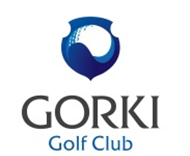 Golf FestivalGolf FestivalДата турнира21.05.2016 Организатор турнираGolf Сlub GORKIТурнирный комитетГлавный судья-Ефремов Владимир                                                                 Секретарь турнира - Киселева Екатерина                                                                                                Регистрация игроковпо почте: reception@gorkigolf.ru или по тел.: +7 812 318 09 90Открытие регистрации07.05.2016 в 09:00Закрытие регистрации19.05.2016 в 21:00Максимальное количество участников80 игроков                                                                                                                                           Ограничение участияЧлены клуба и гостиОграничение HCPМаксимальный гандикап допуска 36.0Использование кеддиКедди допущеныПравилаПравила R&A, местные правилаСтоимость участия3000 руб. для членов Клуба. 6000 руб.  для гостейСтоимость участия включаетЗавтрак и фуршет, раунд на 18 лункахДресс код вечерней программыSmart casualФормат турнираStableford с учетом гандикапа, 3 группы: 0-18,0; 18,1-24,0; 24,1-36,0Игровые тиМужчины до 60 лет - желтые,                                                            от 60 лет- синие, жен.и юниор.(до 14 лет) - красные                                                                                                                                                                  Определение победителяПорядок призовых мест определяется по наибольшему количеству очков Stableford по сумме раунда. В случае равного результата приоритет для претендентов на 1-3 места в своих зачетных группах определяется по меньшему значению их заявленного гандикапа. При равенстве и этого показателя – по лучшему результату очков 9,6,3 или последней лунки.Формат стартаShotgunФормирование флайтовтурнирный комитетРегистрация участниковC 8:30Старт Tee time11:00 Время раунда 4,30 часовМесто сдачи счетных карточекРесепшн г/к ГоркиПризы и награды1,2,3 место в трех гандикапных группах. Longest drive, Clothest to the pin муж./жен.Подведение итогов17:00. 